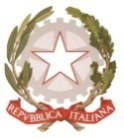 MINISTERO  DELL’ ISTRUZIONE, DELL’UNIVERSITÀ, DELLA RICERCAUFFICIO SCOLASTICO REGIONALE PER IL LAZIOLICEO SCIENTIFICO STATALE“TALETE”Roma, 12/01/2018Ai docentiAgli alunniAi GenitoriAlla DSGA Sig.ra P. LeoniAl personale ATASito webCIRCOLARE n. 176Oggetto: Convocazione Comitato studentesco Gennaio 2018Su regolare richiesta dei  rappresentanti d’Istituto è stata autorizzata la riunione del Comitato Studentesco  dalle ore 12.5 alle ore 14.15 del giorno 18/01/2018 con il  seguente O.d.G:Abbigliamento e gadget con il logo della scuola;organizzazione cogestione febbraio 2018;proposte future progetti studenteschi;festa d’Istituto;Varie ed eventuali.Potranno partecipare tutti i rappresentanti di classe eletti.I docenti sono invitati a favorire la partecipazione degli alunni al Comitato.La riunione si terrà nell’aula Gizzio.	   	      					         Il Dirigente scolastico                                                                                        Prof. Alberto Cataneo                                                                                                          (Firma autografa sostituita a mezzo stampa                                                                                                          ai sensi dell’at. 3 comma 2 del d.lgs. n. 39/1993)